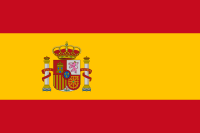 LET’S EXPERIENCE AND LEARN        EXPERIMENT 2 (Weight of the liquids)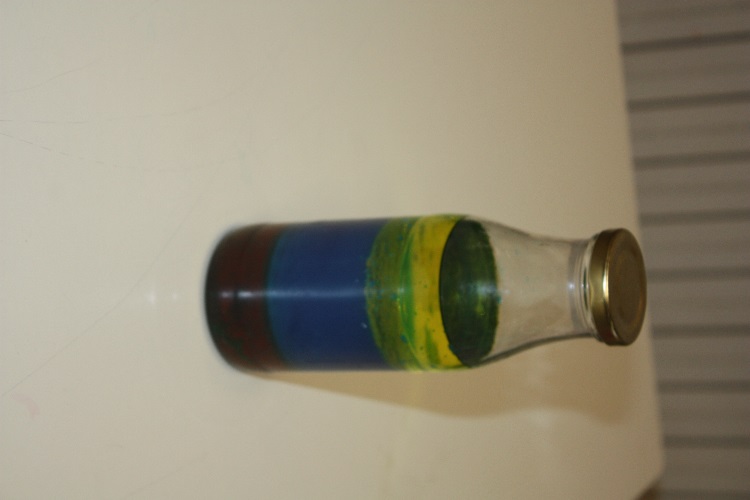       MATERIALS         1. WATER         2.COLOURING         3.ALCOHOL.         4.OIL          5.HONEY       WORk PLANFirstly,put the honey in a containerLater add alcohol in the contain.After that add colored waterFinally, add the oil.. Finally, you can see that the stem that you have cut has different colours.